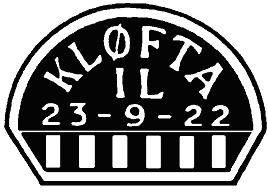 Årsberetning 20121.	Styret har bestått av:	3.1.	Arbeidsutvalg	3.2.	Vedlikeholdsgruppe	3.3.	Sponsoransvarlig	3.4.	Grupper, gruppeledere	3.5.	Revisor	3.6.	Valgkomité	3.7.	Representanter Ullensaker Idrettsråd (1 år)	32.   Ansatte	4.8.	Daglig leder	4.9.	Vaktmester	43.	Styrets møter:	4.10.	Møtefrekvens	44.	Arrangement / aktiviteter	4.11.	Grendecup	4.12.	Fotballskole og håndballskole 2012	4.13.	Idrettsskolen	5.14.	Trim og Marsjgruppa	5.15.	Sykkelgruppa	5.16.	Innebandygruppa	5.17.	Sponsorgruppa	65.  Anlegg	6.18.	Kløfta Stadion	6.19.	Klubbhuset	6.20.	Kløftahallen/hall tid	6.21.	Kunstgressbane i Bakkedalen	6.22.	Skøytebane/Ishockeybane i Bakkedalen	6.23.	Treningsforhold generelt	66.   Prosjekter	6.24.	Kløfta idretts- og aktivitetspark i Bakkedalen	67.   Administrativt	7.25.	Den økonomiske situasjon	7.26.	Aktive og støttemedlemmer	7.27.	Medlemskontingent	7.28.	Medlemsregister/økonomisystem	7.29.	Julekalender 2012	7.30.	Ullensaker Idrettsråd	77.	Sluttord	88.	Gruppenes årsberetninger, regnskap 2012 og budsjett 2013	8.31.	Vedlegg 1: Fotball	8.32.	Vedlegg 2:  Håndball	8.33.	Vedlegg 3: Sykkelgruppa	8.34.	Vedlegg 4: Kløfta idretts- og aktivitetspark i Bakkedalen	8Styret har bestått av:ArbeidsutvalgCicilie Skiaker	Leder (konstituert)		(1 år)	    	Nestleder			(2 år) Åge Randen	Styremedlem		(1 år)		Knut Eilertsen	Styremedlem		(1 år) Rune B. Amundsen	Styremedlem (konstituert) 	Trine Eilertsen     	WEB-ansvarlig		 VedlikeholdsgruppeKnut Eilertsen	LederTrond Øverby	VaktmesterSponsoransvarlig     Gøril Floden Stokker		LederGrupper, gruppeledereFotball	Trond SørensenHåndball	Geir NybergIdrettsskole	Kjersti AadnaFriidrett	Ingen leder for tidenTennis	Gorm TosterudTrim og Marsj	Monica Stroda-OlsenSykkelgruppa	Sondre Hugaas (konstituert)Innebandygruppa	Elisabeth LarsenRevisorHåvard Banne og Charlotte Knai PedersenValgkomitéAURepresentanter Ullensaker Idrettsråd	(1 år)Kjell Olav Pedersen2.   Ansatte Daglig lederRoger Vaaler er ansatt som daglig leder i Kløfta Idrettslag.Han har nå vært ansatt siden 1. Mai 2011. Daglig leder har vært sykemeldt andre halvdel av 2012, noe som har gitt idrettslaget utfordringer av ulike karakterer.  VaktmesterTrond Øverby har også i 2012 vært ansatt som vaktmester i 50 % stilling for idrettslaget.Styrets møter:MøtefrekvensDet har i 2012 vært avholdt 5 Hovedstyremøter og 6 AU-møter. I perioden er det behandlet 22 saker i hovedstyret og 28 saker i AU.  Fremmøte på styremøtene har vært variable i 2012, noe som AU og HS må ta tak i inn i 2013.Arrangement / aktiviteterGrendecupFotball og håndballgruppa samarbeidet med å arrangere Grendecup, 8. mai, kampene foregikk på banene i Bakkedalen og i Kløfta hallen. Denne cupen er for alle som bor på Kløfta og vi får vist frem Kløfta IL på en meget positiv måte. Det ble påmeldt 24 lag, noe som var færre en hva vi håpet, mest sannsynlig er det pga. alders- og kjønnsfordelingen på ungdomstrinnet. Her må vi tenke nytt for neste cup. De som deltok var meget godt fornøyd med gjennomføringen av arrangementet.Vi kommer til å satse mer på sponsorer og aktiviteter for å lage mer liv rundt cupen i 2013. Fotballskole og håndballskole 2012Fotballskole: Vi valgte i 2012 å gjennomføre denne på høsten i stedet for våren som det tradisjonelt har vært. Grunnen til dette var at vi ønsket at de nye lagene skal få trene lenger sammen før serien starter påfølgende vår.Fotballskolen ble i år avholdt over 3 onsdager på Kløfta Stadion med støtte fra styret og de nye trenerne for 6-års lagene. Det vil bli påmeldt 4 guttelag og 1 jentelag til serien 2013.  Etter noe kommunikasjon så fikk vi fylt opp ”voksenapparatet” rundt lagene. Fotballskolen er et eget tilbud til de som skal begynne i første klasse som har lyst til å spille fotball. Meningen med fotballskolen er ikke først og fremst at vi skal gjøre alle til fotballspillere, men det er en fin arena for å samle nye fotballspillere og få satt alt i system. Håndballskole: ble satt i gang i oktober, og suksessen fra tidligere år gjentok seg. Barn født i 2005 og 2006 har gjennomført håndballskolen i 2012. Rekruttering til håndballskolen er stigende. Til sammen 35 barn deltok på håndballskolen i 2012. De har hatt trening hver mandag og deltatt på Loppetassen rundene og Minirundene. Henrik Ruud Nyberg har hatt ansvaret for håndballskolen i 2012.IdrettsskolenIdrettsskolen har sesong fra medio september 12 til medio mai 13, har denne sesongen hatt samme tilbud som før, dvs. barn fra 5 – 12 år. De er delt inn i 3 grupper hver onsdag fra 17:00 – 20:00 på Åreppen skole. Det er stor aktivitet og idrettsskolen er fulltegnet og vel så det.Aktivitetene foregår på/ved Åreppen skole. Det er ca.90 påmeldte barn denne sesongen.Trim og MarsjgruppaTrim og marsjgruppen består av 3 personer, men har et stort antall vandrere som kommer fra alle kanter av landet. Vi som er medlemmer, er vi som styrer trim og marsjgruppen.Vi har fortsatt vår PV(permanente vandring). Løypa går om vinteren rundt omkring i Jessheim og områder uten trafikk. Vi har 5 og 10 km løyper. Om sommeren blir det fast 5 og 10 km i skogsområdet rundt og ved Nordbytjernet.Det koster kr. 20.- hver gang noen registrer seg for tur. I år har en av våre vandrere Gunnar Bråten som har gått over 300 ganger i våre løyper. Han er 76 år og sprek som bare det. Vi er stolte av mannen som i alt siden 1981 har registrert seg hos vårt forbund Norges Folkesportforbund. Det er bare å ta av seg hatten for denne mannen. Løypa går sin gang i 2013 som den gjorde i 2012. Sykkelgruppa2012 har vært et spennende år for Sykkelgruppen. Sykkelgruppen har fortsatt veksten fra tidligere år, og mange av medlemmene har hatt en tilsvarende solid utvikling. Veksten som gruppen erfarer bringer også med seg et sett med nye utfordringer. Sykkelgruppen har laget en ny handlingsplan for 2013 sesongen. Dette for å sikre fokus på klubbens videre utvikling og satsingsområder. To av satsingsområdene fremover vil være videreutvikling av Ungdomsgruppen (12-16 år) og Trimgruppen.InnebandygruppaVi er i dag 16 medlemmer og har treningstid i Nannestadhallen en gang i uken, på liten bane.Innebandy damer har fått støtte til baller, ekstra sett drakter, overtrekks vester, isposer. Dette er støttet via privatpersoner og ikke gjennom idrettslaget.Gjennomført 9 kamper rundt fra Drammen til Jessheim. Ledet serien helt til slutten. Kun et tap. Ble nr. 3 i seriespillet i 3 divisjon damer. Har hatt markant fin fremgang i seriespillet.Innebandyen har hatt en virkelig stor sportslig utvikling gjennom denne sesongen. Både vår handlingsplan og forventninger har blitt til virkelighet. Det eneste vi mangler er treningslokale nærmere, så vi kan bli enda større og at man kan trene 2 ganger i uken. SponsorgruppaSponsorgruppa har gjennom 2012 skaffet idrettslaget ca. 136.000.- Dette er omtrent det samme som i 2011.  I samarbeid med sponsorgruppa så driver også gruppene aktiv sponsorsamarbeid.Sponsorarbeid er tidkrevende, så sponsorgruppa ønsker å ha flere med i denne gruppa. Sponsorarbeidet er en del av oppgavene til daglig leder.5.  AnleggKløfta Stadion Her er det både grusbane og gressbane for spill av 11’er fotball. Det er også 3 tennisbaner og til dels friidrettsanlegg. I tillegg til dette har vi også mindre arealer beregnet for trening og spill av 5-er fotball.På Kløfta stadion er det Klubbhus, med møtelokaler, garderober og kontor. KlubbhusetSalen på Klubbhuset har også i 2012 blitt leid ut til arrangementer på ukedagene og helger.Vi har lagt nytt gulv og ny platting ved inngangspartiet, betalt av Gavemidler fra Odal SparebankKløftahallen/hall tidFordeling av treningstider i Kløftahallen ble for Kløfta IL håndballgruppa en bedre avtale enn tidligere år. I tillegg har Kløfta fått tildelt treningstid i Alf hallen, Jessheim skole, Nannestad skole, Åreppen og i gymsalen på Vesong. Samlet sett har ikke Idrettslaget tilstrekkelig hall tid og tilbud for gruppene her på Kløfta.Kunstgressbane i BakkedalenSelv med forholdsvis mye snø, så har kunstgressbanen vært brukt mye også denne vinteren. Vedlikeholdsgruppa har gjort en stor jobb med å holde banen snøfri sånn at treninger kunne gjennomføres der så ofte som mulig.Skøytebane/Ishockeybane i BakkedalenVedlikeholdsgruppa/kommunen ryddet snø fra ishockeybanen. Det er tidvis stor aktivitet i helgene.Treningsforhold genereltFotballgruppa bruker eksisterende baner på Kløfta Stadion, i Bakkedalen og foran Kløftahallen. Også grusbanen helt sør i Bakkedalen, hvor det er lagt opp lys, kan brukes som treningsfelt. Treningsforholdene er forholdsvis gode, selv om kapasiteten er altfor liten..6.   ProsjekterKløfta idretts- og aktivitetspark i Bakkedalen Det er nå god fremdrift i prosjektet. For detaljert status, henvises det til eget vedlegg.7.   AdministrativtDen økonomiske situasjonVi har i 2012 hatt en nedgang når det gjelder den økonomiske situasjonen, sett i forhold til året før. Vi endte opp med et underskudd på 75.007.- (mot et overskudd på kr. 86.283.- i 2011).Alle gruppene har gjort en god jobb i 2012. Gruppene har ikke vært flinke nok til å sikre inntekter i forhold til budsjett.Gruppene jobber målrettet for å skaffe inntekter gjennom både sponsorarbeid og annen type støtte. Dette blir også noe som vil vektlegges i 2013.Alle gruppene har fått godkjent regnskapene med ren revisjonsrapport. Aktive og støttemedlemmerMedlemsutviklingen har hatt en liten fremgang gjennom 2012.  Pr. 31.12.2012 så har idrettslaget 1120 aktive og støttemedlemmer.MedlemskontingentKontingenten 2012. Satsene er følgende: Medlemskontingent/ Støttemedlem 		kr. 175.-   Aktiv u/20 år					kr. 200.-Aktiv o/20 år					kr. 250.-Medlemsregister/økonomisystem Både medlemsregisteret og økonomisystem er pr. 31.12.12 fullt fungerende. Julekalender 2012Antall julekalendere var 2. 600 stk.Salget av disse vil innbringe netto ca. 75.000,-. Ble noe mindre inntekt på julekalenderne pga. Enjoy guidene, samtidig som distribusjon og salg av julekalenderne kom i gang for sent.Ullensaker IdrettsrådKjell Olav Pedersen sitter som styremedlem i Ullensaker Idrettsråd.SluttordI 2012 har den økonomiske situasjonen ikke nådd målsetningen. Det ble gjort en stor innsats for å styrke den økonomiske situasjonen siste halvdel av 2012. Noe som medførte at underskuddet ble vesentlig mindre enn hva det lå an til.Styret i idrettslaget vil dermed rette en stor takk til alle de frivillige som har bidratt til at vi i 2012 har klart å oppnå gode idrettsresultater og godt aktivitetsnivå.Idrettslaget ønsker å fremheve spesielt:	Fotball J 99 sin seier i Norway Cup 2012. 	Innebandy Damer har hatt en markant fremgang i seriespillet og ble nr. 3 i 3.divisjon.	Fotball A-lag opprykk til 4. divisjon.	Håndball Damer (D5) opprykk til 4. divisjon.Sykkelgruppens vellykkede etablering av ungdomsgruppa for ungdom alder 12-16 år.Sportslig hilsen for Kløfta IdrettslagGruppenes årsberetninger, regnskap 2012 og budsjett 2013Vedlegg 1:	FotballVedlegg 2: 	HåndballVedlegg 3:	SykkelgruppaVedlegg 4:	Kløfta idretts- og aktivitetspark i Bakkedalen 